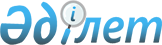 О ратификации Протокола о продлении Договора о коллективной безопасности от 15 мая 1992 годаЗакон Республики Казахстан от 30 декабря 1999 года № 4-II



            Ратифицировать Протокол о продлении Договора о коллективной 
безопасности от 15 мая 1992 года, совершенный в Москве 2 апреля 1999 года.





     Президент
Республики Казахстан 

                                  Протокол








                                  о продлении Договора о коллективной безопасности




                                                            от 15 мая 1992 года








          Государства-участники Договора о коллективной безопасности (далее - 
Договор), подписанного в Ташкенте 15 мая 1992 года и вступившего в силу 20 
апреля 1994 года,




          учитывая, что определенный статьей 11 Договора срок его действия 
истекает 20 апреля 1999 года,




          исходя из стремления продолжать сотрудничество в рамках Договора и 
обеспечить непрерывность его действия,




          договорились о нижеследующем:




          1. Действие Договора продлевается на пять лет.




          2. В дальнейшем действие Договора будет автоматически продлеваться на 
очередные пятилетние периоды без ущерба для положений части второй его 
статьи 11.




          3. Настоящий Протокол, который является неотъемлемой частью Договора, 
продлевает действие Договора с 21 апреля 1999 года и вступает в силу с 
даты получения депозитарием пятого письменного уведомления о выполнении 
подписавшими его государствами внутригосударственных процедур, необходимых 
для его вступления в силу. Для государств, которые выполняют такие 
процедуры позднее, настоящий Протокол вступит в силу с даты получения 
депозитарием соответствующего письменного уведомления.




          Совершено в городе Москве 2 апреля 1999 года в одном подлинном 
экземпляре на русском языке. Подлинный экземпляр хранится в Секретариате 
Совета коллективной безопасности, который направит государствам, 
подписавшим настоящий Протокол, его заверенную копию.








                                                          *       *       *








					© 2012. РГП на ПХВ «Институт законодательства и правовой информации Республики Казахстан» Министерства юстиции Республики Казахстан
				